COMMENT CREER SON ESPACE LICENCIE1/Il faut auparavant que votre club ai rentré votre adresse mail dans l’extranet club !2/ Allez sur le site de la Fédération Française de Judo et Disciplines AssociéesFFJUDO.COM3/ Cliquez sur « LICENCE EN LIGNE »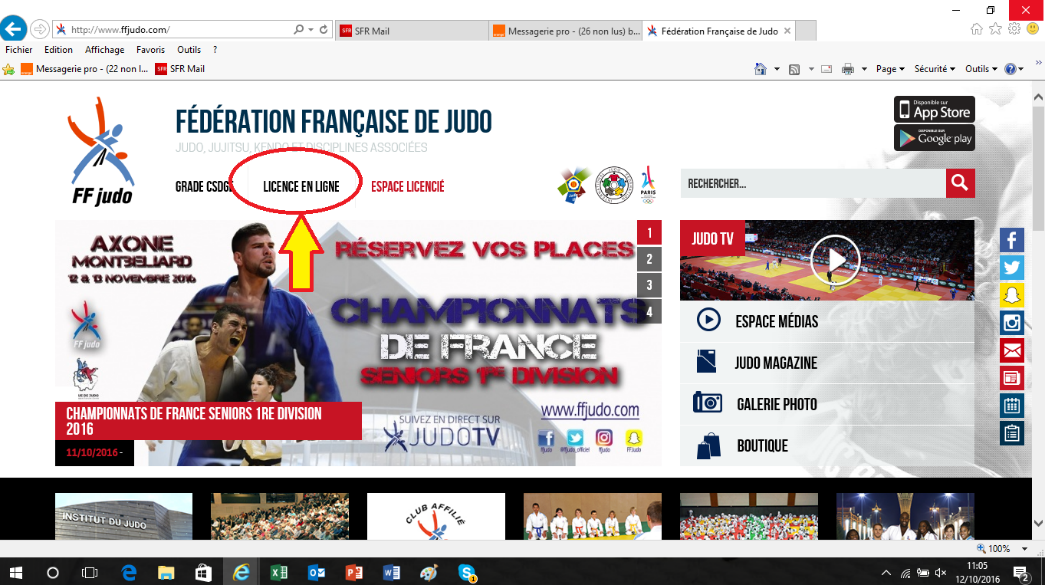 3/ Rentrez votre numéro de licence, puis cliquez sur « imprimer votre licence »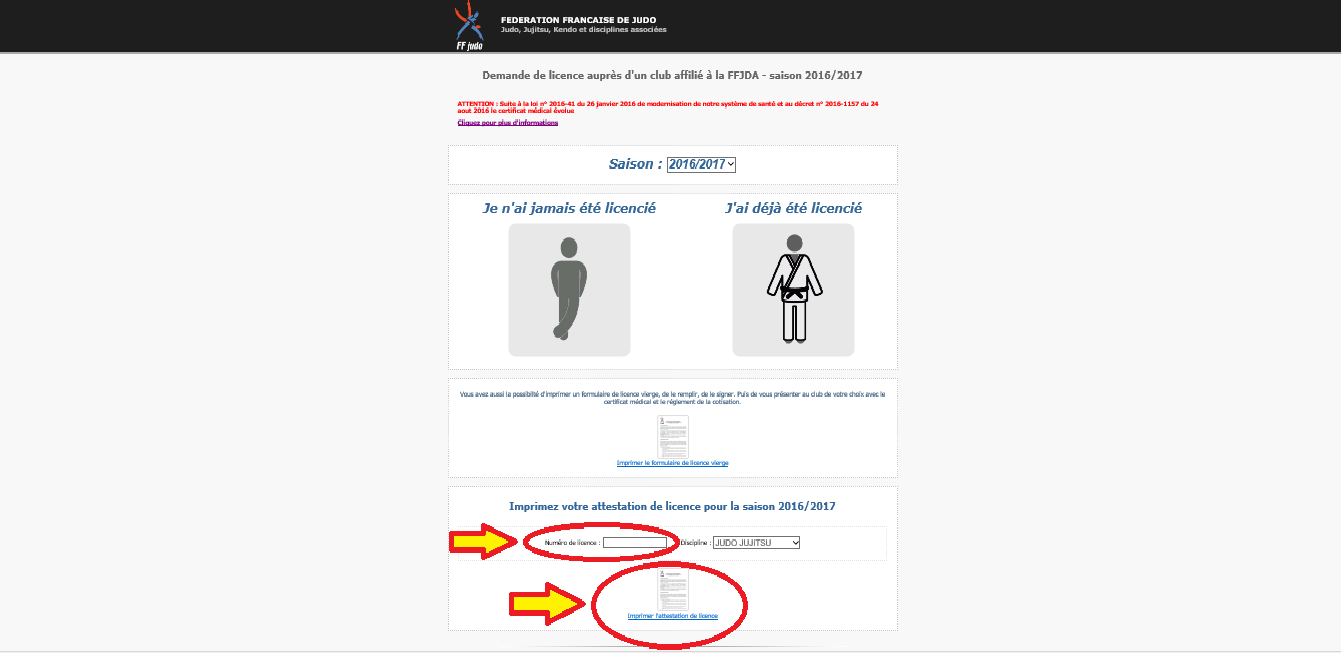 4/ Il apparait en bas à droite de la licence un numero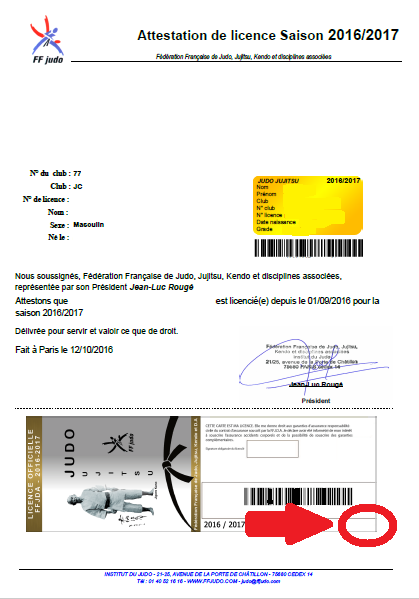 5/ Aller sur le site du comité 77 Judo et cliquez sur « ESPACE LICENCIE »http://comite-judo-77.fr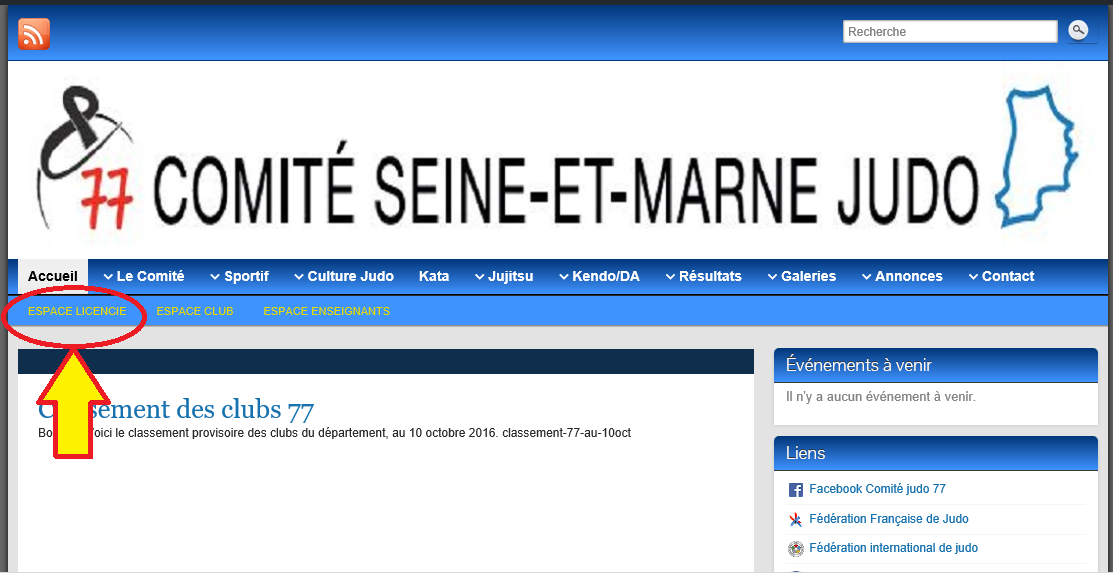 6/ Rentrez votre numéro de licence et le code que vous avez récupérer auparavant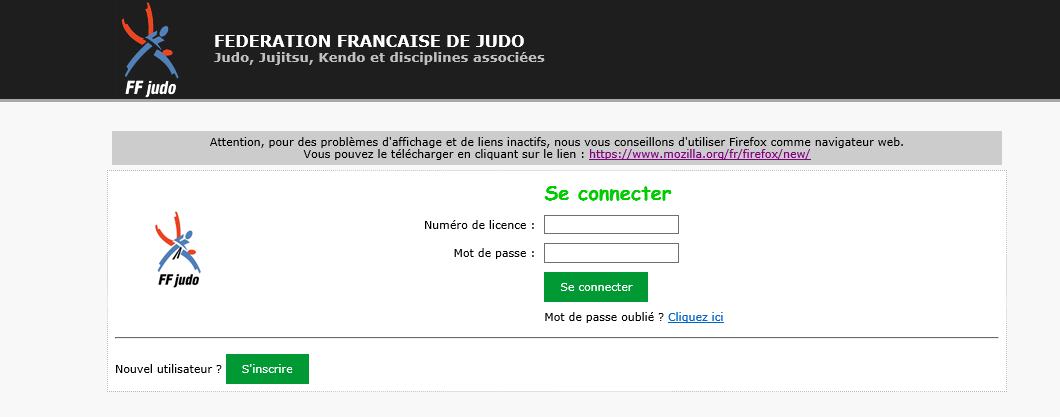 